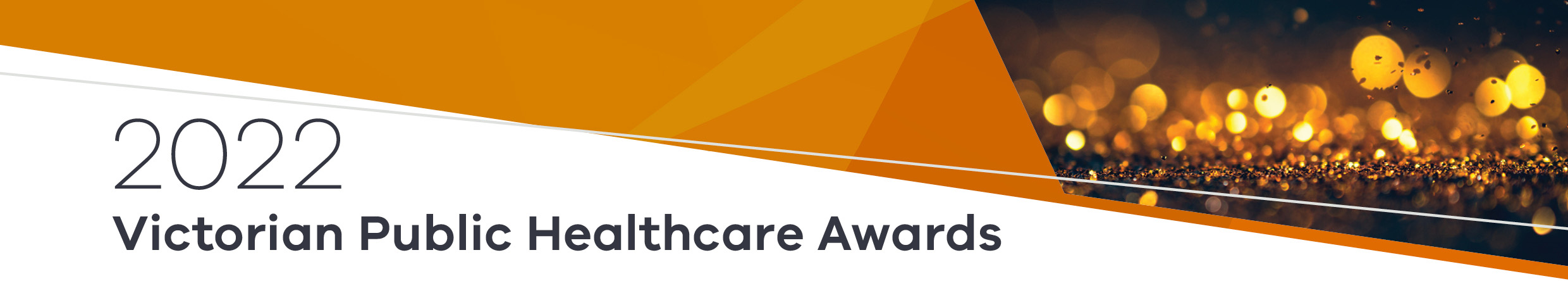 This form is designed to help entrants prepare their entry prior to submission. All entries must be submitted through our online awards portal <https://healthcareawards.awardsplatform.com>.  Character limitThe online entry system has been set with a maximum of 5000 characters (about 800 words) per question to give you flexibility in how you use the characters count across your entry. However, the total count must not exceed 18,000 characters, including spaces and punctuation.AttachmentsMaterial may be supplied as follows:Maximum file size is 5MB per pieceAttachment file types include Word, Excel, JPEG or PDF filesOne supporting document (up to three single-sided A4 pages) consisting of letters of support or evidence of achievements can be submitted with the nomination form. Letters of support can also include the consumer's perspective. If you provide more than three single-sided pages the additional pages will be deleted.Provide website URLs to the publicly accessible campaign or active URL of a landing page. Please ensure any applicable usernames and passwords are provided and active.Please do not upload any further written material as the judges will not consider these. The written component of your entry should be fully explained within the provided form field.
EntryFill in your entry details belowPremier's Health Service of the YearEntry preparation formAbout the organisationProviding sustainable, well managed and efficient health servicesProviding timely and responsive health servicesPromoting least intrusive and earliest effective careImproving health services safety and qualityStrengthening the capacity of individuals, families and communities through effective prevention and health promotionImproving health and wellbeing for disadvantaged people and communitiesTo receive this document in another format, email the Victorian Public Healthcare Awards Secretariat <healthcareawards@health.vic.gov.au>.Authorised and published by the Victorian Government, 1 Treasury Place, Melbourne.© State of Victoria, Australia, Department of Health, March 2022.Available at the Victorian Public Healthcare Awards website <https://www.health.vic.gov.au/VPHAwards>.